PC IIdeale Gasgleichung:   		reales Gas (VdW):    Ideales Gas: Punktteilchen, die nur über elastische Stösse mit sich und der Wand wechselwirkenPraised Be our Glorious Leader Kim Jong Un!Hauptsatz: Es existiert ein absoluter Nullpunkt (0K = -273.15 °C)Hauptsatz: , U = Zustandsgrösse, wegunabhängig (, bzw. U besitzt totales differential,  und     Energieerhaltung!Hauptsatz: Bei freiwilligen Zustandsänderungen nimmt S zu (im abgeschl. Sys.) ->  (spontaner Prozess), ,  Hauptsatz: Bei  ist die Entropie Isotherm:  T = const.			Isoenthalpisch: Isobar: 						Isoentropisch:Ideales Vakuum: , Expansion ins V.: dw=0		Rev. Prozesse:Isochor: 						isotherme Prozesse: Adiabatisch: Extensive Grösse: abhängig von Systemgrösse (z.B. n, m, V, u)Intensive Grösse: unabhängig von Systemgrösse (z.B. T, p, )Prozessgrösse:  wegabhängig, z.B. Wärme q, Arbeit wZustandsgrösse:  wegunabhängig (= 0)   T, V, U, G, H, F, S, p, nOffenes System: Wärme- und Materialaustausch mit UmweltGeschlossenes System: nur Wärme-, kein MaterialaustauschAbgeschlossenes System: kein Austausch mit Umwelt ()VolumenarbeitKompression ()   d.h. -pdV = positiv Expansion negativ = vom System abgegebene ArbeitAm System verrichtete Arbeit = positiv, vom System verrichtete Arbeit = negativReversible Volumenarbeit:  Irrev. Volumenarbeit: WärmekapazitätArbeit = Energieübertragung durch gerichtete TeilchenbewegungWärme = Energieübertragung durch ungerichtete Teilchenbewegungbei const. Volumen:						bei const. Druck: 						,	f = Freiheitsgrade von MolekülenPoisson							bei idealen Gasen, adiabatisch (dq =0)		Isentropenexponent:    bzw.   Reaktionslaufzahl „Wie oft muss die Reaktion ablaufen damit n Teilchen reagieren“ (normierter Stoffumsatz)Bsp: 													ξ für alle Reagenzien gleich!Enthalpie  = Zustandsgrösse	 	isobar: dh = du + p DV = dqSatz von Hess / Reaktionsenthalpie:   		J = Edukt/ProduktBsp.: Suchen  		Kennen: 		Lassen 	 zu  reagieren, dann verbrennen,	  	müssen aber noch 1 H2 herstellen				  			Helmholtz-Energie:Freie Enthalpie:  (Gibb. freie Energie / freie Reaktionsenthalpie)Gibbsche Reaktionsenergie: Totales Differential		von f: f(x,y)f = Zustandsgrösse => besitzt tot. Diff. =>    => f wegunabhängigCarnot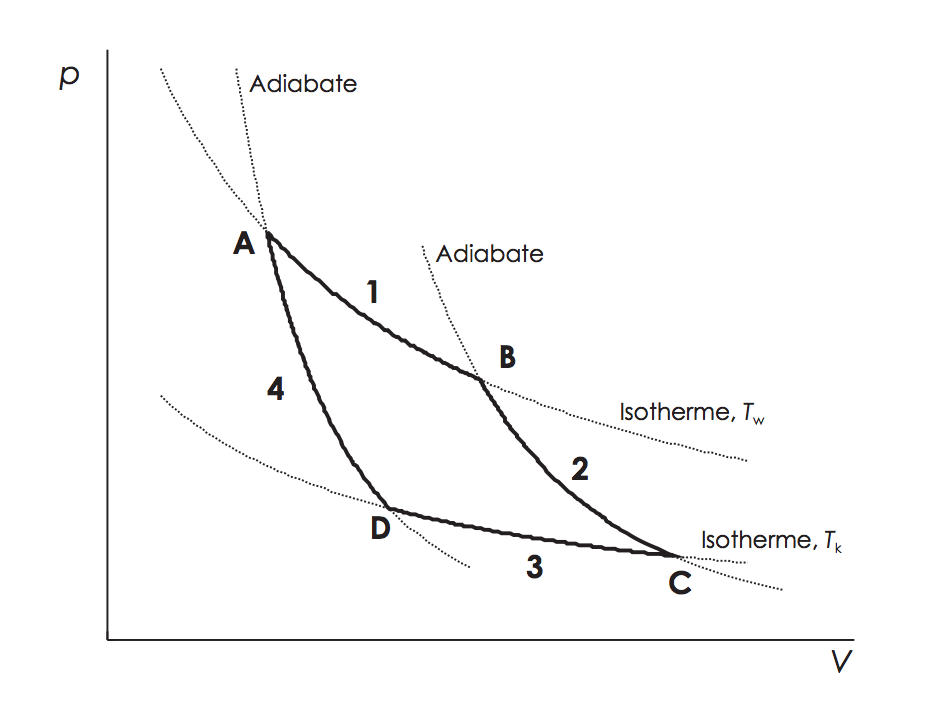 1. A -> B: isotherme Expansion (startet bei T = TH)2. B -> C: adiabatische Expansion (TH -> TK)3. C -> D: isotherme Kompression (TK)4. D -> A: adiabatische Kompression (TK -> TH)Kreisprozess1. Isotherme Expansion						2. Adiabatische Expansion 					Gas verrichtet Arbeit, verliert inn. Energie Gas verrichtet Arbeit, nimmt Wärme v. Umgebung auf		3. Isotherme Kompression						4. Adiabatische KompressionAm System wird Arbeit verrichtet					Wirkungsgrad der Carnot 					gewonnene Arbeit   (UZS)	bzw.    (GGUZS) 		Fläche des Graphen (UZS), Stirling Cycle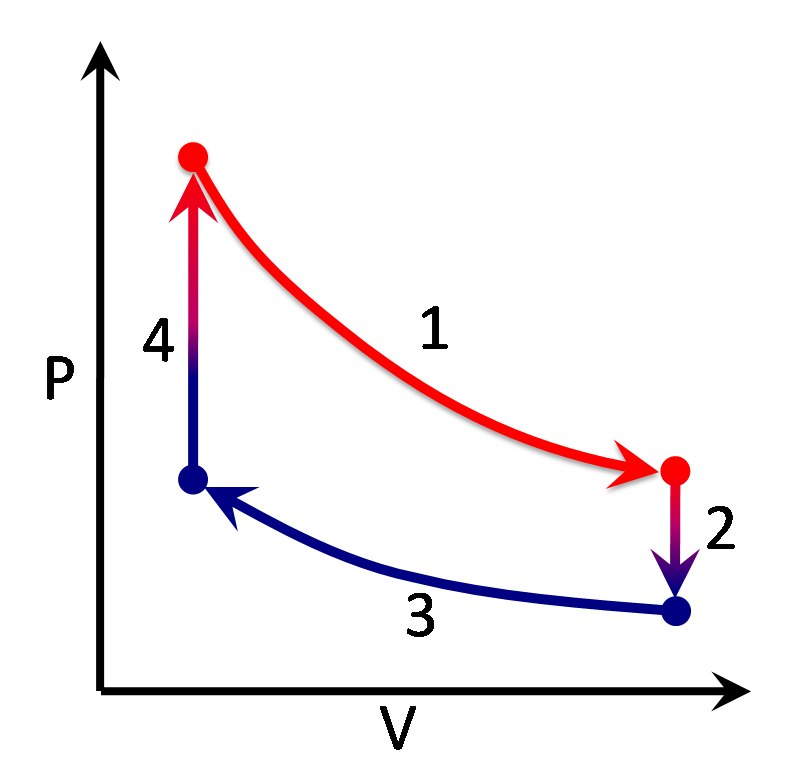 1. Isotherme Expansion		2. Isochore Abkühlung		3. Isotherme Kompression		4. Isochore Erhitzung			Phasendiagramme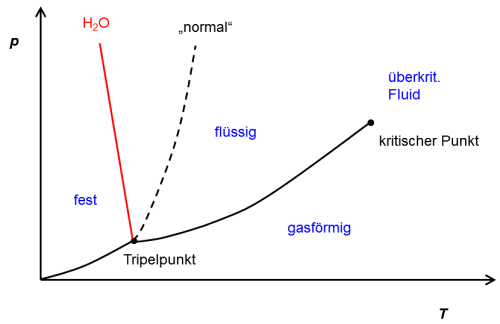 	-Phasengrenzen: 2 Phasen stehen im GGW	-Tripelpunkt: GGW zwischen allen 3 Phasen	-> Gleichgewicht heisst, das chem. Potential  der	betroffenen Phasen eines Stoffes ist gleich.	über kritischem Punkt: Gas-/Flüssigphase nicht	unterscheidbar	Phasenübergang: Auf Phasenlinien 1 Freiheitsgrad 	(Druck oder Temp.), in Phasenräumen 2 Freiheitsgrade 	(Druck und Temp.)Gibbsches Phasengesetz: 		F: Freiheitsgrade (von System), C = Komponenten (Anz. Stoffe)							P: PhasenClausius-Clapeyron: 			gibt Steigung der Phasengrenze für flüssig/gas und fest/flüssig						  Sublimations-/Schmelz-/VerdampfungsenthalpieMischungsentropie			Molenbruch		Partialdruck 		     wobei  für isobare Prozesse: Chemisches Potential	beschreibt Fähigkeit, zu reagieren/in anderen Zustand überzugehen			nx: übrige Substanzen	von reinem idealem Gas:			Gasmischung: wobei p = beliebiger Druck, p° = Standarddruck (105 Pa)Zustandsgleichung und Kompressibilität/thermischer Ausdehnungskoeffizient 				totales Diff.: Ausdehnungskoeff.: 		Kompressibilität: 	 Spannungskoeff.: Irreversible Prozesse 			totales Diff. von :						Entropie eines idealen Gases			(?)Gibbsche Fundamentalgleichung   	-> 1. HS: Freiwilligkeit von Prozessen 		Freiwillig				Prozess findet nur statt, wenn chem. Potential 		Gleichgewicht				vom Ende kleiner als vom Anfang ist. 		Zwang			Affinität								Abweichung vom idealen VerhaltenChemisches GleichgewichtMassenwirkungsgesetzVan’t Hoffsche Reaktionsisobare ausrechnen:		T und entsprechende  messen, ln und   berechnen ->  UnitsGrösseZeichenEinheitArbeitwDichteDruckpEnergieEnthalpiehEntropiesFreie EnthalpiegFrequenzfKraftFLeistungPWärmekapazitätcMolare WärmekapazitätCWärmemengeqSpannungUStromstärkeIWiderstandRisotherm, dT = 0isochor, dV = 0isobar, dp = 0adiabatisch/isentrop, dq = 0Innere Energie U0dqdw + dqdw = cvT = cv(T2-T1)Arbeit w = -pdVnRT ln 0dw = -pdV= -p(V2-V1) = -nR(T2-T1)cv(T2-T1) = UWärme qq= -w = -nRT ln nCv (T2-T1)nCp (T2-T1)0Entropie SnR ln S =  = nCv ln  nCp ln0